Pressemeddelelse til offentliggørelse onsdag d. 15.02.2017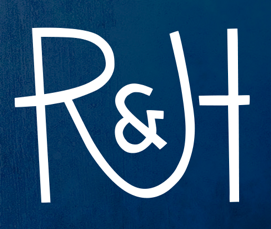 Roots&Hybrid: Ny international musikfestival i Aarhus En ny festival ser dagens lys i weekenden 4. – 6. maj, når arrangørerne bag festivalen ”det turkise telt” - i et samarbejde med SPOT -  slår dørene op for Roots&Hybrid 2017 i Ridehuset. ”Roots&Hybrid” - det er navnet på Aarhus’ nye festival, som arrangeres af foreningen ”det turkise telt” og som løber af stablen i forbindelse med SPOT Festival 2017. Roots og Hybrid aspekterne dækker over den musik, der har rødder i et folk eller et steds traditionelle musik. Samtidig indebærer navnet også nutidighed ved at fusionere forskellige genrer uden at tage hensyn til, hvor stilrent musikken klinger. De forskellige genres fusion skal vise, at musik ikke har en geografisk afgrænsning. Roots&Hybrid nuancerer det, som i dag populært betegnes som verdensmusik og nutidig folkemusik. En af målsætningerne er at blive nordens største musikfestival for nutidig musik med rødder i forskellige dele af verden.Om festivalen siger, Yasemin T. Mizrak, presseansvarlig hos det turkise telt:”Roots&Hybrid er kulminationen på flere års forberedelse og erfaring med det turkise telt. Vi føler, at den danske musikscene fortjener en scene, hvor nichepræget og nytænkende musik bliver præsenteret i ambitiøse rammer og dermed bliver tilgængeligt for et langt bredere udsnit af befolkningen, end hvad man ellers ser. Vi er drevet af en mere total forståelse af koncertoplevelsen, hvor ikke blot musikken, men også rammerne – stemningen af varme, uhøjtidelighed og mangfoldighed - spiller en afgørende rolle.”Om samarbejdet udtaler Gunnar K. Madsen, daglig leder hos SPOT:”Med Roots&Hybrid Festivalen er det er et kunstnerisk vigtigt og spændende område af musikken, der nu bliver tilgængelig for et bredt publikum – herunder også SPOTs mange gæster.Vi har i mange år samarbejde med foreningen ”det turkise telt” og det er fantastisk nu at se, at det udmønter sig i en markant og selvstændig scene for Roots & Hybrid musikken i forbindelse med SPOT. Vi er rigtig glade for, at Aarhus endnu engang viser sig fra sin åbne, nysgerrige - men også initiativrige side - og dermed lægger nye alen til sit solide omdømme som musikkens by.Vi glæder os til at dele erfaringer og udvikle samarbejdet over de kommende år”.Roots&Hybrid afslører i dag første seks kunstnere på plakaten, med blandt andet internationalt anderkendte navne som; Omar Souleyman og BaBa Zula og spændende nye nationale navne som AySay og Kalaha. Det endelige program vil favne 19 internationale -, europæiske upcoming - og lokale bands. Det foreløbige program kan ses nedenfor:Foreløbige program:Omar Souleyman (SY)BaBa Zula (TR)The Kutimangoes (DK)Kalaha (DK)Balkan Basterds (DK)AySay (DK)Roots&Hybrid afvikles i Ridehuset sideløbende med SPOT Festival d. 4-6 maj, 2017.Åbningstider: torsdag kl. 15–02, fredag kl. 15-03, lørdag kl. 11-03 I løbet af eftermiddagen er det gratis at besøge festivalen. Fra kl 19:00, hvor musikprogrammet for alvor går i gang, vil der være en entré på 50 kr. Gæster med SPOT-armbånd har fri adgang under hele festivalen. For mere information om Roots&Hybrid: www.rootshybrid.dk (online fra d. 15.2.2017)Roots&Hybrid er støttet af SPOT Festival, Aarhus Kommune, Statens Kunstfond, Slots-og kulturstyrelsen og Roskilde fonden.Kontaktinformation:Yasemin T. Mizrak, presseansvarlig, det turkise teltPressetelefon: + 45 50 40 64 61E-mail: Yasemin@detturkisetelt.dkDet turkise telt:
www.facebook.com/detturkiseteltwww.detturkisetelt.dkByens Bedste Scene 2016: http://stiften.dk/aarhus/Det-turkise-telt-tog-sejren/artikel/420942 
DMA World Årets Spillested 2015: http://www.koda.dk/om-koda/nyheder/det-turkise-telt-karet-som-arets-danske-world-spillested 
Vedhæftede filer:Billeder + logo: http://www.detturkisetelt.dk/pr/pr.zip 